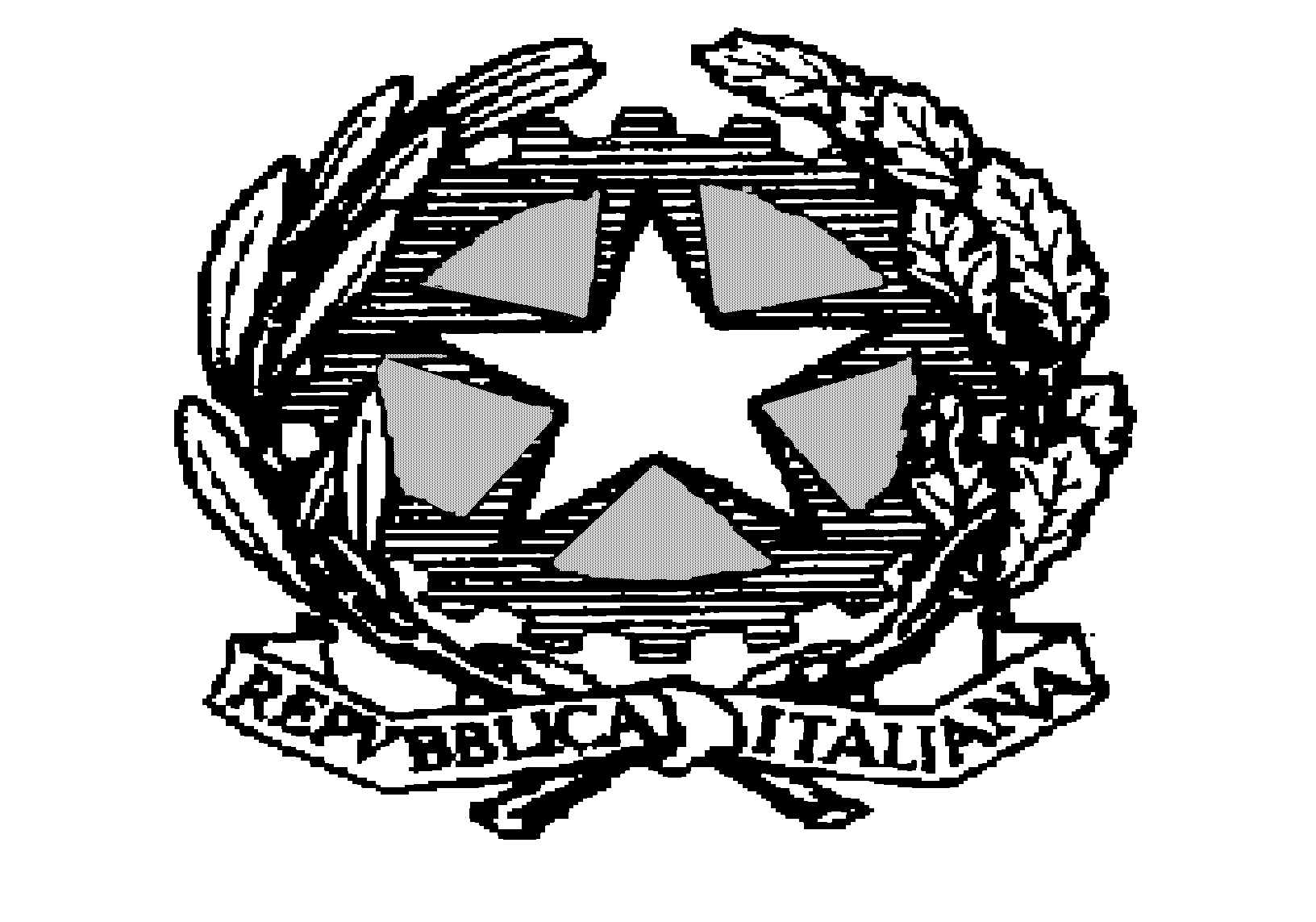 Ufficio Del Giudice Di Pace Di San SeveroVia Imbriani n.2 71016 San SeveroTel. 0882-373099 Fax 0882-373299	mail gdp.sansevero@giustizia.itpec gdp.sansevero@giustiziacert.itCANCELLERIA CIVILERICHIESTA COPIEIl sottoscritto _______________________________________________________________CHIEDEn. _______________ copie dei seguenti documenti:SENTENZA N. _________/________ depositata il __________ RG n. __________/___________________________________________________________________________________________________________________________________________________________NON AUTENTICHE / USO STUDIO                                              CON URGENZA                                                                                AUTENTICHE                                                                                   SENZA URGENZAAUTENTICHE CON FORMULA ESECUTIVA                              ISCR. IPOTECARIAUSO APPELLOSAN SEVERO, ____________________                                         FIRMA***********************PER IL RITIRO: data e firma ________________________________RISERVATO ALL’UFFICIOEsatti € ______________ in marcheSan Severo, ___________________                                                        Firma